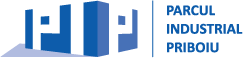 PRIBOIU INDUSTRIAL PARK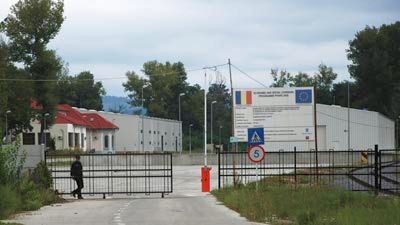 - 2014 -Priboiu Industrial Park Priboiu Industrial Park is located at 14 km from Targoviste, in the north of the county (on National Road DN 71 Targoviste - Sinaia), at 90 km drive away from Bucharest, 60 km from Ploiesti (on National Road DN 72 Road), 85 km from Pitesti (on National Road DN 7 Road), 80 km from the Henri Coanda International Airport (Bucharest), 350 km and 140 km drive away from Constanta and Giurgiu harbours. Moreover, Priboiu Industrial Park has its own railway network, connected to the Bucharest – Targoviste - Pietrosita railway, which represents an advantage in terms of transport of freight and raw materials. 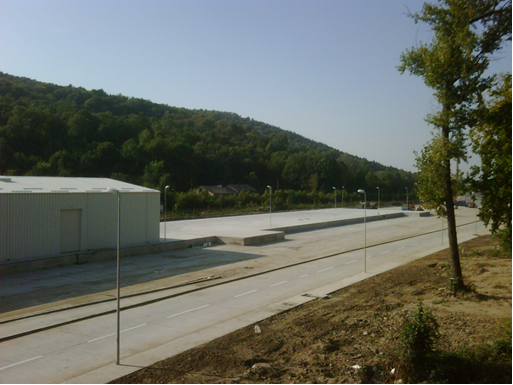 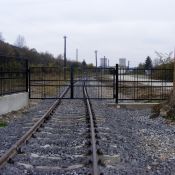 When Priboiu Industrial Park was established (through the a project developed within PHARE CES 2004-2006 Development of Regional Infrastructure Program, whose Beneficiary was the Dambovita County Council), the old Priboiu - Branesti industrial area was rehabilitated with a view to developing a modern and attractive business infrastructure. The damaged buildings were demolished, those that were still functional were restored and equipped, new buildings and interior access roads were constructed. At the same time, all utilities necessary to an industrial park were also provided. The investment at Priboiu Industrial Park was initiated in 2007 and, at present, the Park is completed. Covering an area of 32 hectares, the Park was designed as an attractive business infrastructure in the northern part of the Dambovita County. The creation of jobs and the development of the entire area from economic and social point of views were also taken into consideration.  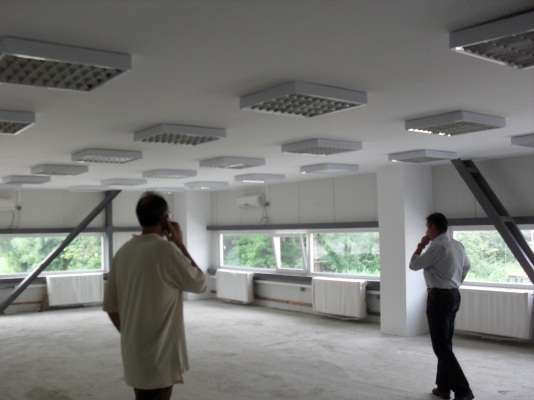 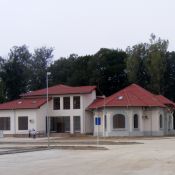 Regarding its infrastructure, Priboiu Industrial Park provides the following facilities: a paved road network, car parks, concrete platforms, an own railway, a water tank (with a capacity of 500 m3 and pumping stations), concrete platforms on which the wastewater treatment plant and the rainwater pumping station, with decanter basins, were built; a power building (a supply point of medium voltage power, a power transformer, a low voltage panel); power transformers for the medium voltage power network; a gas regulation station; car access roads and sidewalks; a metal fence in front of the Park and a perimeter fence made of concrete prefabricates; an entrance booth. The Park's utilities include: low and medium power supply networks, a street lighting network; an alarm and surveillance system; a water supply network (sprinklers, fire hydrants, drinking water); a gas supply network; a rainwater sewerage network; a wastewater sewerage network. The Park is managed by SC Parc Industrial Priboiu SA, whose sole shareholder is Dambovita County Council. The Park is suitable for developing activities such as: manufacturing industry, high tech industries, banking and financial, consultancy, design, research and development, as well as business administration activities. 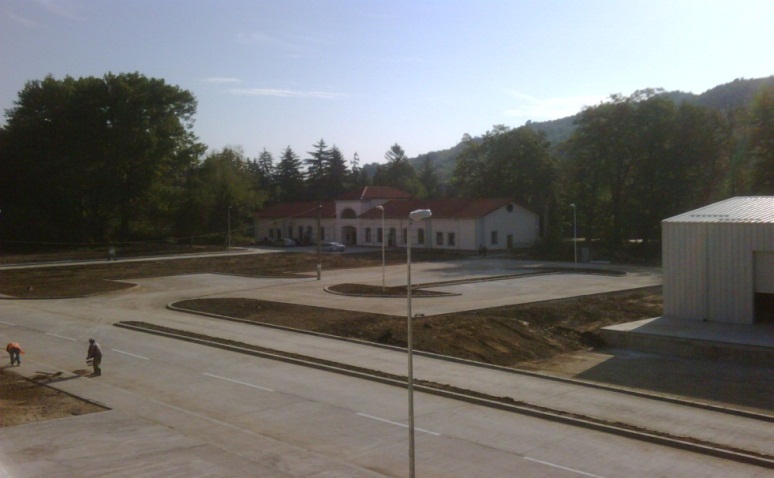 At present, 4 companies (with a total of 290 employees) work in the Priboiu Industrial Park. Since late December 2013, a processing plant producing natural membranes has been under construction (the value of this investment being 4,500,000 Euros), which will create about 150 jobs.Since May 2014, in the building of the Park Business Centre, in association with the University Valahia of Targoviste, a business incubator, a centre of technology transfer and IT, and a centre of scientific research in the fields of management and marketing have been working.The Park intends to develop production activities, goods storage, and logistics service, therefore it provides the Romanian and foreign investors both adequate spaces and a number of 6 plots of land with areas ranging from 10,000 m2 to 30,000 m2.                PRIBOIU INDUSTRIAL PARK Region: SOUTH MUNTENIARegion: SOUTH MUNTENIACountry: ROMANIACountry: ROMANIAAddressAddressPriboiu Village, Brăneşti Commune, Dâmboviţa County, RomaniaPriboiu Village, Brăneşti Commune, Dâmboviţa County, RomaniaArea Area  319,255 m2 319,255 m2Type Type Industrial parkIndustrial parkOwnership Ownership Private - Dâmboviţa County CouncilPrivate - Dâmboviţa County CouncilAdministrating Company Administrating Company S.C. Parc Industrial Priboiu S.A.S.C. Parc Industrial Priboiu S.A.Use Use Manufacturing industry, high tech industries, banking and financial, consultancy, design, research and development, as well as business administration activities Manufacturing industry, high tech industries, banking and financial, consultancy, design, research and development, as well as business administration activities Operational Stage Operational Stage UnlimitedUnlimited Technical infrastructure Technical infrastructurePower supply Power supply Yes / 5.5 MVAYes / 5.5 MVAGas supplyGas supplyYes/ 6,600 m3/hrYes/ 6,600 m3/hrWater supply Water supply Yes/ 1.2 l/sYes/ 1.2 l/sSewage systemSewage systemYes  Yes  Wastewater treatment plantWastewater treatment plantYes Yes Landfill Landfill Yes (Aninoasa Waste Management Centre is located at 10 km drive away)Yes (Aninoasa Waste Management Centre is located at 10 km drive away) Transport infrastructure Transport infrastructureAcces roads to the Priboiu Industrial ParkAcces roads to the Priboiu Industrial ParkPriboiu Industrial Park is located at 14 km from Targoviste, in the north of the county (on National Road DN 71 Targoviste - Sinaia), at 90 km drive away from Bucharest, 60 km from Ploiesti (on National Road DN 72 Road), 85 km from Pitesti (on National Road DN 7 Road), 80 km from the Henri Coanda International Airport (Bucharest). Moreover, Priboiu Industrial Park has its own railway network, connected to the Bucharest – Targoviste - Pietrosita railway.Priboiu Industrial Park is located at 14 km from Targoviste, in the north of the county (on National Road DN 71 Targoviste - Sinaia), at 90 km drive away from Bucharest, 60 km from Ploiesti (on National Road DN 72 Road), 85 km from Pitesti (on National Road DN 7 Road), 80 km from the Henri Coanda International Airport (Bucharest). Moreover, Priboiu Industrial Park has its own railway network, connected to the Bucharest – Targoviste - Pietrosita railway.RailwayRailwayLine no. 7, owner Romanian Railway Company, Vulcana-Pandele railway stationLine no. 7, owner Romanian Railway Company, Vulcana-Pandele railway stationAirportAirport90 km drive away from Henri Coanda International Airport (Otopeni, Bucharest)90 km drive away from Baneasa International Airport (Bucharest)90 km drive away from Henri Coanda International Airport (Otopeni, Bucharest)90 km drive away from Baneasa International Airport (Bucharest)ShippingShipping350 km and 140 km drive away from Constanta and Giurgiu harbours350 km and 140 km drive away from Constanta and Giurgiu harbours Infrastructure facilities Infrastructure facilitiesTelecommunicationsTelecommunicationsOptical fibreOptical fibreRoadsRoads21,300 m221,300 m2Car parksCar parks16,700 m2 (for trucks and cars)16,700 m2 (for trucks and cars)Power building Power building A supply point of medium voltage power, a power transformer, a low voltage panelA supply point of medium voltage power, a power transformer, a low voltage panelGas supplyGas supplyYesYesWastewater treatment plantWastewater treatment plantYesYesRainwater pumping stationRainwater pumping stationYesYesWater tank of 500 m3 Water tank of 500 m3 It serves the fire hydrants, drinking water supply and sprinklers.It serves the fire hydrants, drinking water supply and sprinklers.Street lighting Street lighting YesYesAlarm and surveillance networkAlarm and surveillance networkYesYesRainwater and domestic sewerage networkRainwater and domestic sewerage networkYesYes Land & buildings Land & buildingsLand area availableLand area available12,000 m2 (12 ha) split in 6 plots of land with areas ranging from 10,000 m2 to 30,000 m212,000 m2 (12 ha) split in 6 plots of land with areas ranging from 10,000 m2 to 30,000 m2For: Renting  Buying Leasing Buildings	Buildings	Offices  - Already rentOffices  - Already rentWarehouses	Warehouses	Already rentAlready rentOthers	Others	Business Centre - 1,404.93 m2 (ground floor and 1 floor)Business Centre - 1,404.93 m2 (ground floor and 1 floor)Contact detailsContact detailsContact personContact personValentin Gitman, General DirectorValentin Gitman, General DirectorAddress:Address:Aleea Sinaia, no. 60, Branesti Commune, Dambovita County, RomaniaAleea Sinaia, no. 60, Branesti Commune, Dambovita County, RomaniaTel:Tel:+40 245 231211+40 245 231211Fax:Fax:+40 245 231211+40 245 231211Email:Email:priboiuparcindustrial@yahoo.compriboiuparcindustrial@yahoo.comWebsite:Website:www.priboiuparcindustrial.rowww.priboiuparcindustrial.ro